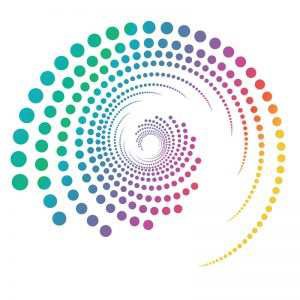 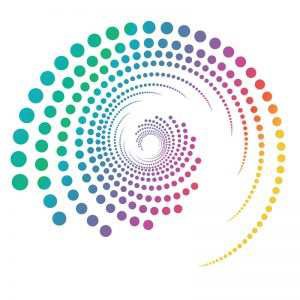 Pre-requisite: Fundamentals of Meditation (or permission of instructor)All classes listed plus two electives if you wish to complete the certificateAttendance at a monthly Intuitive Development Circle suggested- check ISD calendar COST: Lower price is for ISD members. Pre-payment discount listed below.If you have already taken a class, you need not repeat it. Talk to Rev. Diana Friedell.CLASSES OPEN TO ALL. YOU NEED NOT BE IN THE CERTIFICATE PROGRAM TO TAKE ANY CLASS.COST FOR FIRST FIVE CLASSES: Non-members, $310. Members, $270.$20 discount for pre-payment by first day.NOTE: To complete the certificate program, student will complete 50 readings and have a feedback form filled out by the client for each one. You have the option of finishing the program in two years.What happens if you can’t attend a required class? Some of the classes are repeated. Talk to Rev. Diana Friedell and see what can be worked out.www.isdoneonta.org 607-433-2089 for more info on this programCOST FOR SECOND FIVE CLASSES: Non-members, $395. Members, $345$40 discount for pre-payment by first day.Date/TimeCourse TitleInstructorDescriptionCostPre- reqThurs 9/12 & 26; 6:30—9Fundamentals of MeditationRev. Diana FriedellThe basics of meditation needed to connect to your intuition. Techniques, states of conscious- ness, spirit guides. (Speak w/Diana if you’ve already taken)$70/60PAID FOR SEPARATELYAltPre- reqThurs. 11/7 6:30-9 Art and Science of Meditation& IntuitiveDevelopmentRev. Story DuceyMystical Judaic, Christian, and Eastern perspectives & practices of meditation within the context of modern scientific research$35/30PAID FOR SeparatelySun 9/1512-1:30pmWelcome Receptionand overviewVariousMeet your fellow students and instructors with food, drink, demonstrations, and fun.FREE1Sun 9/22  OR 1-19-20    12—5pmActivating Psychic AwarenessRev. Diana FriedellWhy psychic gifts, opening/closing channel, techniques to keep yourself balanced. Pendu- lum, activating psychic pathways.$75/65 2Sat 9/2812:00—5pmReincarnation, Karma & GraceRev. Story DuceyAfterlife, Evolution of the Soul through life lessons in the Earth Realm, Reincarnation- also meets requirement for ministry progr.$75/653Thurs 10/36:30—8pmEthics & Protocol for Readers & HealersRev. Diana FriedellWhat are the legal and professional standards required for giving messages from spiritFREE4Sat 10/12 OR 2/8-20 10—4 Tools for Harnessing Your IntuitionRev. Diana FriedellAura reading, master teachers, automatic writ-ing, and more. $85/75 lunch incl.5Thurs 11/14 & 11/21 6:30-9:00Spirit Side of LifeTina Breslau + Rev. Diana FriedellGhosts, earth-bound spirits, mediumship, crossing over, and more.$75/65Date/TimeCourse TitleInstructorDescriptionCostRE- PEATSat 2/8 10—4Tools for Harnessing Your IntuitionRev. Diana FriedellAura reading, teachers, automatic writing and more. REPEAT of 10/12 class. $85/75lunch incl6Sat 3/7/2020Angelic WisdomSign up for 2nd 5 Classes at this link…Rev. Diana FriedellHow to access and use angelic wisdom in spir- itual messages. Boosting sensitivity, identifying signs of angelic presence, Archangels.$85/75Lunch incl.73/19 +26TH 6:30—9Psychic TarotRev. Sue LandonUsing the Tarot to deepen and clarify messages from spirit.$70/6084/9 & 166:30—9pmPsychic Boot CampRev. Sue LandonRev. Diana FriedellMany exercises for developing speed and con- fidence incl. determining past/present/future.$70/609Sat 5/9 10-4 Evidential MediumshipStory Lucille DuceyIdentifying evidence for the client to recognize loved ones who are coming through with se- quential questioning and symbols.$85/75 lunch incl105/30/2010-4DivinationMarie IngleeThe history and use of ancient tools for dis- cerning messages from spirit.$85/75lunch inclEVENTSunday 5/1711:30—1:00STUDENT READINGSVariousAs an ISD fundraiser, students will give short readings for $10 to give time for practice.EVENTSunday 6/710 AM til 12 noonAWARDS SERVICEAND RECEPTIONEverybodyAward ceremony for students with reception to followDate/TimeCourse TitleInstructor                  DescriptionCostELEC TIVEThurs. 4/30/206:30—8:30Spiritual Nature of GemsSusan MillerDiscover which gems enhance spiritual con- nection and how to use them.$35/30ELEC TIVESat 11/9/1912:00—2:30 pmHealing & IntuitionDiane FosterTechniques to access intuitive guidance during healing sessions$35/30ELEC TIVESun 2/2/2012:00—2:30 pmEmbracing Energetic SensitivityMichelle HoweAs you step into the universe of energetic sensitivity, preparing yourself to be of service. $35/30ELEC TIVEThurs. 1/23/20 6:30-9:00 pmHow to Heart Link with an AngelJo Ann WormuthPowerful method for bringing angelic energy in while you do healings or readings. $35/30ELEC TIVE5/14 & 5/212019Message BearingRev. Sue LandonOnly for those who wish to do stand-up, dis- cerning short, quick effective messages in front of a group.$70/60